SCOPING STATEMENT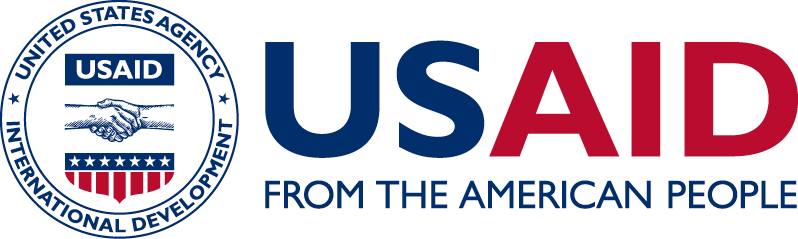 Project/Activity DataOrganizational/Administrative DataEnvironmental Compliance Review DataScoping Statement Approval and Summary of FindingsScoping Statement SummaryA Positive Threshold Decision was issued for some or all actions of the [project/activity title], under the referenced IEE.  Per, ADS 204, a Scoping Statement satisfies the requirements of 22 CFR 216.a(4)(i) and includes (1) a clear statement of the purpose of and need for the proposed actions, (2) a summary of the alternatives to be considered in the EA or EIS that follows, and (3) available baseline data that is relevant to the Proposed Action. Scoping statements require documented stakeholder consultation. They establish the scope of the follow-on EA or EIS and must be approved by the Mission Director and BEO before the development of the EA or EIS.Executive Summary[Add a paragraph summarizing the following matters:A determination of the scope and significance of issues to be analyzed in the Environmental Assessment or Impact Statement, including direct and indirect effects of the project on the environment.Identification and elimination from detailed study of the issues that are not significant and/or mitigated non-significant. or have been covered by earlier environmental review, or approved design considerations, narrowing the discussion of these issues to a brief presentation of why they will not have a significant effect on the environment.A description of:stakeholder consultations,the timing of the preparation of environmental analyses, including phasing if appropriate,variations required in the format of the Environmental Assessment, andthe tentative planning and decision-making schedule; andA description of how the analysis will be conducted and the disciplines that will participate in the analysis.]USAID Approval of Amendment to RCE/IEEPROJECT/ACTIVITY NAME: ___________________________________________________ Bureau Tracking ID: ______________________ [The routing process and associated signature blocks may be customized by Bureau or Mission. Please follow Bureau- or Mission-specific guidance. Include signature blocks in accordance with Bureau and/or Mission policy. At a minimum include the noted required signatures. Concurrence by multiple BEOs required for mixed funding steams and geographic responsibilities. Add/Delete other signatures as necessary.]DISTRIBUTION: [Distribution lists may be customized by Bureau or Mission. Please follow Bureau- or Mission-specific guidance.]Scoping Statement[To update the table of Contents, click References ribbon > Update Table > Update entire table. After this, delete from the table of Contents all Headings that appears before 1.0 Background.]1.0 BackgroundPer 22CFR216.3(a)(4) and ADS 204, this Scoping Statement (SS) has been prepared to identify the potential significant impacts relating to the proposed action and to determine the scope of the issues to be addressed in the Environmental Assessment (EA) or Environmental Impact Statement (EIS). This Scoping Statement includes the following:A determination of the scope and significance of issues to be analyzed in the Environmental Assessment or Impact Statement, including direct and indirect effects of the project on the environment.Identification and elimination from detailed study of the issues that are not significant or have been covered by earlier environmental review, or approved design considerations, narrowing the discussion of these issues to a brief presentation of why they will not have a significant effect on the environment.A description of:stakeholder consultations,the timing of the preparation of environmental analyses, including phasing if appropriate,variations required in the format of the Environmental Assessment, andthe tentative planning and decision-making schedule; andA description of how the analysis will be conducted and the disciplines that will participate in the analysis.2.0 Purpose and need & Proposed action2.1 Purpose and need[State here the development need or objective to be addressed by the proposed action (i.e. the Purpose), as well as the evidence that the proposed action will address the stated development challenge (i.e. the Need)]2.2 Proposed action[Describe the project, project type, geographic location, and other relevant information. Provide a description of the activities that received a Positive Determination here.]3.0 Scoping Methodology[Describe the scoping methodology to be used— e.g., identifying key stakeholders, conducting public consultation, etc.]4.0 Affected EnvironmentAvailable baseline data is provided below, including any data gaps.4.1 Locations Affected and Environmental Context (Environment, Physical, Climate, Social) [This section is to be tailored and include baseline environmental condition information appropriate to the project/activity context and scale. The information obtained in this section should serve as an environmental baseline for existing conditions, used in part to compare the impacts of the project alternatives, and may include information on public health and safety, atmospheric and air quality, water quality, indigenous peoples, maps, etc. Please refer to ADS 204 for all attributes to be considered.] 4.2 Applicable and Appropriate Partner Country and Other International Standards (e.g. WHO), Environmental and Social Laws, Policies, and Regulations [In this section, summarize partner country environmental, health, and safety laws and regulations, as well as those pertaining to land tenure, relevant to the proposed project/activities. Discuss applicable permit requirements, policies, and regulations, including whether partner country Environmental Impact Assessment requirements apply.] 4.3 Country/Ministry/Municipality Environmental Capacity Analysis (as appropriate) [If government-to-government agreements are planned, discuss the state of the entities’ legal enforcement authority, institutional arrangements and capacity building, compliance monitoring, enforcement response, compliance assistance and information management, economic and other incentive-based instruments, indicators to evaluate program success and programmatic priority-setting, public participation, etc. As applicable, also discuss the capacity of local governmental and non-governmental organizations to implement applicable permit requirements, policies, laws and regulations. If there have been consultations with the partner government on the environmental capacity analysis, they should be described here.]5.0 Identification and Elimination of IssuesPer 22 CFR 216.6(c)(5), impact analysis involves identifying the future consequences of a proposed action, including the evaluation of potential direct, indirect, and cumulative effects of the project on the environment. Significant impacts are recommended for further analysis in the EA or EIS, and the rationale for eliminating issues that are not significant is provided. 5.1 Potential Effects of the Project on the Environment (Direct, Indirect, Cumulative)[Describe the potential effects of the project on the environment. Include direct, indirect, and cumulative effects. The whole project should be considered, segmentation of project phases should not be done as this may result in missing impacts and jeopardizing long term sustainability.Direct impacts are caused by the action and occur at the same time and place. An example of a direct impact is a change in land use because of the project action.Indirect impacts are caused by the action and occur later in time or farther removed in the distance, but are still reasonably foreseeable. An example of an indirect impact is associated growth with a project, for example rehabilitation of a road may cause changes in population density in an area. Cumulative impacts are those that result from the incremental impact of the action when added to other past, present, and reasonably foreseeable future actions.]5.2 Significant Effects to be Analyzed in the Environmental Assessment[Identify significant effects and factors to be studied in detail in the EA or EIS.]5.3 Rationale for Elimination of Issues that are not Significant[Explain the rationale for potential effects and factors deemed not significant and/or mitigated non-significance and that will not be studied in detail in the EA or EIS.]5.4 Mitigation Actions and Monitoring Required for Eliminated Factors [Describe mitigation and monitoring measures necessary to ensure eliminated factors will not result in adverse impacts. May use the EMMP template.]6.0 Alternatives [In the appropriate sections below, describe all reasonable alternatives that will be analyzed in the EA or EIS. Briefly discuss the environmental impacts of these alternatives so that reviewers may evaluate their comparative merits. Also include the “no action” alternative and the proposed action, and explain why certain alternatives were not considered.]6.1 No Action6.2 Proposed Action6.3 Feasible Alternatives6.4 Alternatives not Considered for Detailed Study7.0 Methodology and Schedule for Preparation of the Environmental AssessmentPer 22 CFR 216.3(a)(4) and ADS 204, the Scoping Statement shall include a description of the timing for preparation of the environmental analysis, including phasing, if any; approach for meaningful stakeholder consultation, variations required in the format of the Environmental Assessment, and the tentative planning and decision-making schedule.7.1 Methodology for Conducting the Environmental assessment[In the appropriate sections below, describe how the analysis will be conducted and the disciplines proposed to participate in the analysis.]7.1.1 Additional Studies Needed7.1.2 Impacts Identification/Screening7.1.3 Significance Determination7.1.4 Data Sources7.2 Schedule7.2.1 Preparation of The Environmental Assessment[Describe the timing of the preparation of the environmental analysis, including phasing, if any.]7.2.2 Planning and Decision-Making Schedule[Describe the tentative planning and decision-making schedule.]8.0 Environmental Assessment Team CompositionEAs require interdisciplinary analysis, and therefore, the EA team will be composed of individuals fulfilling the following disciplinary backgrounds:[EA team composition may be customized by Bureau/Mission/Project. Please follow Bureau/Mission/Project-specific guidance.]Project Manager/Team Lead: Often a planner, social or natural scientist, or environmental engineer with experience in preparing several and/or similar EAs. This individual must have the management skills and experience to provide overall guidance and integrate the findings of individual disciplinesEcologist or Biologist: This individual must have the appropriate aquatic, marine, or terrestrial specializations as needed for the project. Sociologist/Anthropologist: This individual must have experience with communities similar to that associated with the project.Geographer or geologist/hydrologist/soils scientist, as appropriate.9.0 Appendices9.1 Terms of Reference[Outline the Terms of Reference (TOR) of the EA, including: a) Requirements related to data on ecological resources within the defined geographic zone; b) Timeframes for all phases of the project; c) Information gaps/survey needs that should be addressed in order to assess potential impacts and their significance.]9.2 Stakeholder Consultation Key Stakeholders identifiedMeans of identification and initial consultations Stakeholder meeting notes and comments9.3 Proposed Outline of the Environmental Assessment Per 22CFR216.6(c), an EA shall address the following as appropriate:[EA outline may be customized by Bureau or Mission. Please follow Bureau- or Mission-specific guidance.]Summary. The summary shall stress the major conclusions, areas of controversy, if any, and the issues to be resolved.Purpose. The Environmental Assessment shall briefly specify the underlying purpose and need to which the Agency is responding in proposing the alternatives including the proposed action.Alternatives Including the Proposed Action. This section should present the environmental impacts of the proposal and its alternatives in comparative form, thereby sharpening the issues and providing a clear basis for choice among options by the decision-maker. This section should explore and evaluate reasonable alternatives and briefly discuss the reasons for eliminating those alternatives which were not included in the detailed study; devote substantial treatment to each alternative considered in detail including the proposed action so that reviewers may evaluate their comparative merits; include the alternative of no action; identify the Agency's preferred alternative or alternatives, if one or more exists; include appropriate mitigation measures not already included in the proposed action or alternatives.Affected Environment. The Environmental Assessment shall succinctly describe the environment of the area(s) to be affected or created by the alternatives under consideration. The descriptions shall be no longer than is necessary to understand the effects of the alternatives. Data and analyses in the Environmental Assessment shall be commensurate with the significance of the impact with less important material summarized, consolidated or simply referenced.Environmental Consequences. This section forms the analytic basis for the comparisons under the “Alternatives Including the Proposed Action” section. It will include the environmental impacts of the alternatives including the proposed action; any adverse effects that cannot be avoided should the proposed action be implemented; the relationship between short-term uses of the environment and the maintenance and enhancement of long-term productivity; and any irreversible or irretrievable commitments of resources which would be involved in the proposal should it be implemented. It should not duplicate discussions in the “Alternatives Including the Proposed Action” section. This section of the Environmental Assessment should include discussions of direct effects and their significance; indirect effects and their significance; possible conflicts between the proposed action and land use plans, policies and controls for the areas concerned; energy requirements and conservation potential of various alternatives and mitigation measures; natural or depletable resource requirements and conservation potential of various requirements and mitigation measures; urban quality; historic and cultural resources and the design of the built environment, including the reuse and conservation potential of various alternatives and mitigation measures; and means to mitigate adverse environmental impacts.List of Preparers. The Environmental Assessment shall list the names and qualifications (expertise, experience, professional discipline) of the persons primarily responsible for preparing the Environmental Assessment or significant background papers.Appendix. An appendix may be prepared, such as transportation studies, gender analysis, cultural resource survey, wetland delineations, etc.)Project/Activity Name:Geographic Location(s) (Country/Region):Amendment (Yes/No), if Yes indicate # (1, 2...):Implementation Start/End Date (FY or M/D/Y):     If Amended, specify New End Date:Solicitation/Contract/Award Number:Implementing Partner(s):Bureau Tracking ID:Tracking ID of Related RCE/IEE (if any):Tracking ID/link of Other, Related Analyses:Implementing Operating Unit(s):
(e.g. Mission or Bureau or Office)     Other Affected Operating Unit(s):     Lead BEO Bureau:Funding Operating Unit(s): 
(e.g. Mission or Bureau or Office)Funding Account(s) (if available):Original Funding Amount:     If Amended, specify funding amount:     If Amended, specify new funding total:Prepared by:Date Prepared:Analysis Type:Scoping StatementEnvironmental Determination(s):Positive Determination  Additional Analyses/Reporting Required:Climate Risks Identified (#):Low ______     Moderate ______     High ______Climate Risks Addressed (#):Low ______     Moderate ______     High ______Approval:[NAME], Mission Director or Washington DC Equivalent [required]DateClearance:[NAME], Activity Manager [as appropriate]DateClearance:[NAME], A/COR [required]DateClearance:[NAME], Mission Environmental Officer [as appropriate]DateClearance:[NAME], Regional Environmental Advisor [as appropriate]DateClearance:[NAME], Regional Legal Officer [as appropriate]DateClearance:[NAME], Climate Integration Lead [as appropriate]DateClearance:[NAME], Other [as appropriate]DateConcurrence:[NAME], ________ Bureau Environmental Officer [required]DateConcurrence:[NAME], ________ Bureau Environmental Officer [other BEOs required for cross Bureau funding or geographic responsibilities]Date